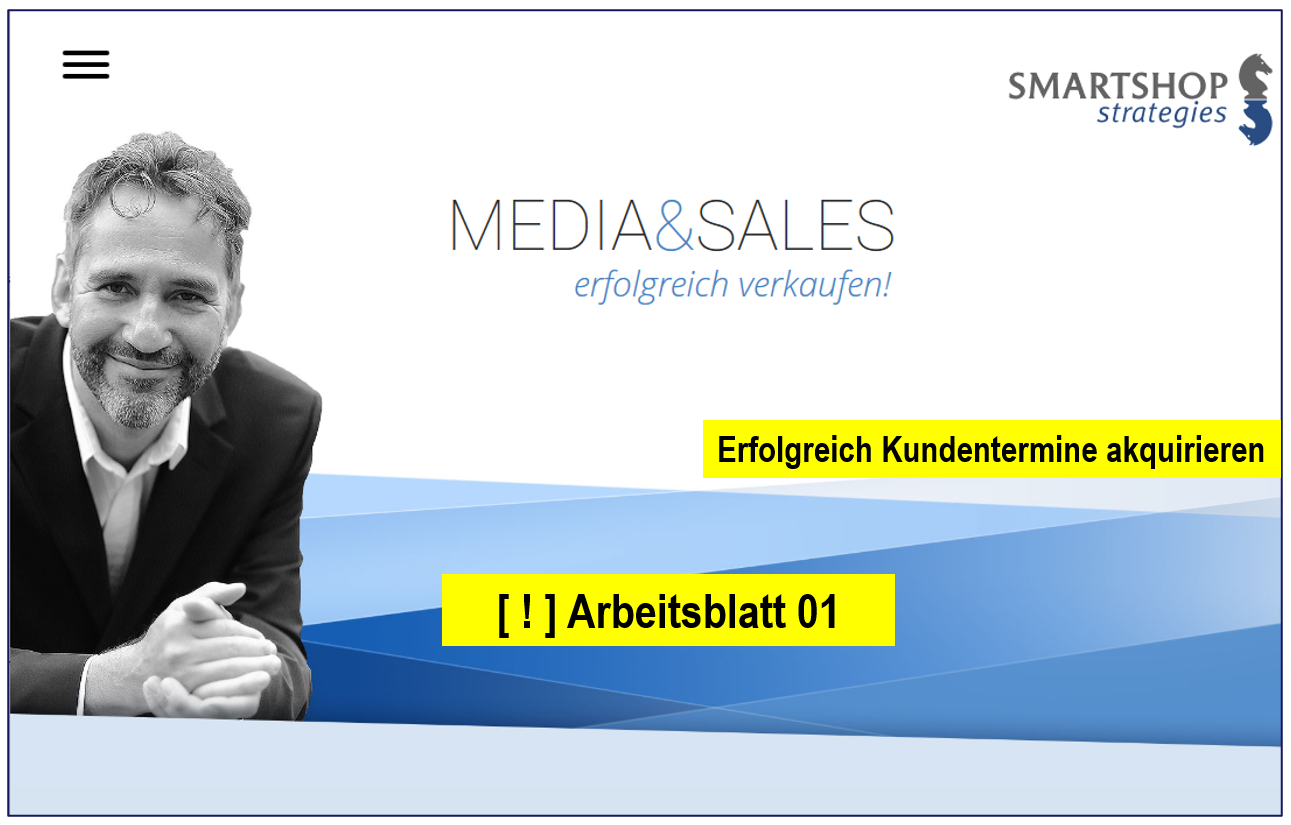 Dieses Arbeitsblatt dient dazu Ihre eigenen Inhalte und Abfolgen zu entwickeln.Beantworten Sie sich bitte folgende FragenWas sagen Sie am Telefon, wenn Sie einen Neukunden (Kaltakquise) anrufen?
Was sind Ihre Sätze? Bitte wörtlich aufschreiben, so wie Sie es auch am Telefon formulieren würden!
[ ! ] Hinweis: Die Linien sind lediglich Platzhalter. Bitte tippen Sie hier Ihre Antworten!________________________________________________________________________________________________________________________________________________________________________________________________________________________________________________________________________________________________________________________________________Was ist Ihr Produkt, wenn Sie im Verkauf einen Kunden kontaktieren?
[ ! ] Hinweis: Die Linien sind lediglich Platzhalter. Bitte tippen Sie hier Ihre Antworten!______________________________________________________________________________________________________________________________________________________________________________________________________________________________________________________Welche Zusatzleistungen zum Produkt haben Sie?
[ ! ] Hinweis: Die Linien sind lediglich Platzhalter. Bitte tippen Sie hier Ihre Antworten!______________________________________________________________________________________________________________________________________________________________________________________________________________________________________________________Was können Sie Ihrem Kunden dadurch für einen Nutzen bieten?
[ ! ] Hinweis: Die Linien sind lediglich Platzhalter. Bitte tippen Sie hier Ihre Antworten!______________________________________________________________________________________________________________________________________________________________________________________________________________________________________________________Können Sie diesen Nutzen spezifizieren und in für den Kunden verständliche Worte fassen?
[ ! ] Hinweis: Die Linien sind lediglich Platzhalter. Bitte tippen Sie hier Ihre Antworten!______________________________________________________________________________________________________________________________________________________________________________________________________________________________________________________Was könnten Ihre Kunden denn noch interessieren, damit diese gewillt sind Ihnen einen Termin einzuräumen?______________________________________________________________________________________________________________________________________________________________________________________________________________________________________________________Welche Einwände Ihrer Zielkunden sind Ihnen denn bisher begegnet. Warum hat es manchmal nicht geklappt?______________________________________________________________________________________________________________________________________________________________________________________________________________________________________________________Was hat denn aus Ihrer bisherigen Erfahrung dazu geführt, dass Sie Termine bei Zielkunden bekommen haben?______________________________________________________________________________________________________________________________________________________________________________________________________________________________________________________